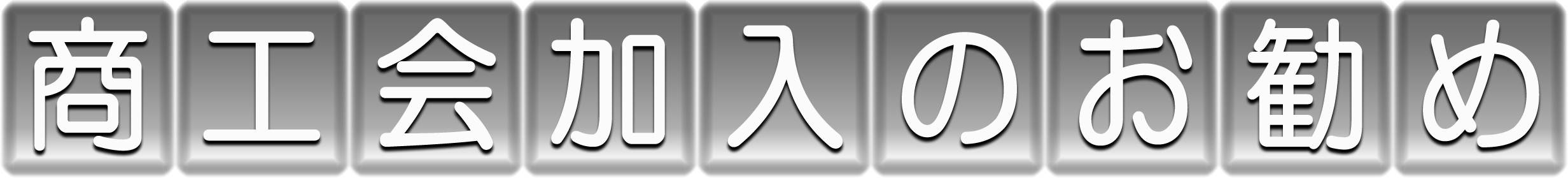 商工会は市内の商工業者が団結して、市全体の発展を目指している地域経済団体です。＜事　業＞　健康診断(夏・秋)、商工まつり、視察研修会、各部会事業各種共済窓口＜相　談＞　融資、税務・決算 (個人の青色申告)、労働(労災雇用)、記帳代行吉川市商工会　　吉川市平沼１－２１－１６　TEL（９８１）１２１１※申込書にご記入の個人情報は本会事業以外には使用いたしません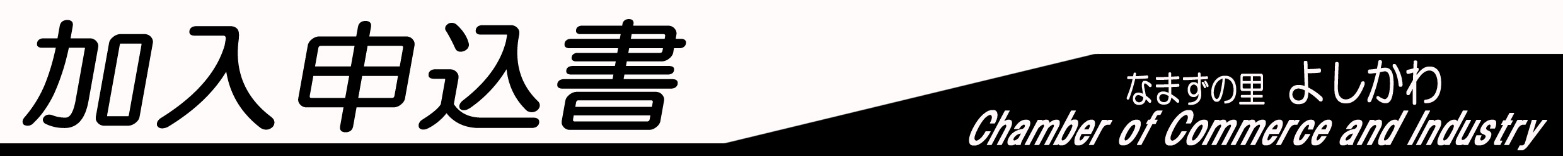 　　　　　年　　月　　日　　　　　　 		吉川市商工会　御中★上記企業情報を商工会ホームページに　　→　□掲載します　・　□掲載しません▼△▼△▼△ ご加入方法について △▼△▼△▼▼△▼△▼△ ご加入方法について △▼△▼△▼▼△▼△▼△ ご加入方法について △▼△▼△▼▼△▼△▼△ ご加入方法について △▼△▼△▼▼△▼△▼△ ご加入方法について △▼△▼△▼① 加入申込書加入申込書へのご記入をお願いします加入申込書へのご記入をお願いします加入申込書へのご記入をお願いします加入申込書へのご記入をお願いします② 加入金２，０００円２，０００円２，０００円２，０００円③ 会費チェック従業者数口数会費月額③ 会費□１～３名１口９００円　　　　　　③ 会費□４～５名２口１，８００円　　　　　　③ 会費□６～１０名３口２，７００円　　　　　　③ 会費□１１～２０名４口３，６００円　　　　　　③ 会費□２１～３０名６口５，４００円　　　　　　③ 会費□３１～４０名８口７，２００円　　　　　　③ 会費□４１～５０名１０口９，０００円　　　　　　③ 会費※５１名以上の場合は従業者１０名増すごとに１口増とさせていただきます※従業者数の変更がある場合には、変更人数をお知らせください※５１名以上の場合は従業者１０名増すごとに１口増とさせていただきます※従業者数の変更がある場合には、変更人数をお知らせください※５１名以上の場合は従業者１０名増すごとに１口増とさせていただきます※従業者数の変更がある場合には、変更人数をお知らせください※５１名以上の場合は従業者１０名増すごとに１口増とさせていただきます※従業者数の変更がある場合には、変更人数をお知らせください④　納入方法吉川市内の銀行及び、信用金庫にて自動振替※振替は、４月・７月・１０月・１月の各１９日（休日は翌営業日）です※市内に口座が無い場合には、お振込みいただくかご持参いただきます　ようご協力をお願いします。吉川市内の銀行及び、信用金庫にて自動振替※振替は、４月・７月・１０月・１月の各１９日（休日は翌営業日）です※市内に口座が無い場合には、お振込みいただくかご持参いただきます　ようご協力をお願いします。吉川市内の銀行及び、信用金庫にて自動振替※振替は、４月・７月・１０月・１月の各１９日（休日は翌営業日）です※市内に口座が無い場合には、お振込みいただくかご持参いただきます　ようご協力をお願いします。吉川市内の銀行及び、信用金庫にて自動振替※振替は、４月・７月・１０月・１月の各１９日（休日は翌営業日）です※市内に口座が無い場合には、お振込みいただくかご持参いただきます　ようご協力をお願いします。ふりがな屋　号（法人名）　　　　　　　　　　　　　　　　　　㊞（資本金　　　　　万円）← 法人の場合は必ずご記入ください。　　　　　　　　　　　　　　　　　　㊞（資本金　　　　　万円）← 法人の場合は必ずご記入ください。　　　　　　　　　　　　　　　　　　㊞（資本金　　　　　万円）← 法人の場合は必ずご記入ください。　　　　　　　　　　　　　　　　　　㊞（資本金　　　　　万円）← 法人の場合は必ずご記入ください。ふりがなふりがな代表者名Ｓ Ｈ Ｒ 　　　年　　月　　日 生ご担当者名Ｓ Ｈ Ｒ  　　年　　月　　日 生Ｓ Ｈ Ｒ  　　年　　月　　日 生住　 所(所在地)□事業所　□自宅　□自宅 兼 事務所〒　　 －　　　 埼玉県吉川市□事業所　□自宅　□自宅 兼 事務所〒　　 －　　　 埼玉県吉川市□事業所　□自宅　□自宅 兼 事務所〒　　 －　　　 埼玉県吉川市□事業所　□自宅　□自宅 兼 事務所〒　　 －　　　 埼玉県吉川市ＴＥＬＦＡＸ★ホームページに　□掲載する　□掲載しない★ホームページに　□掲載する　□掲載しないＭａｉｌ携帯　□パソコン　★ＨＰに □掲載する・□掲載しない携帯　□パソコン　★ＨＰに □掲載する・□掲載しない自社ﾎｰﾑﾍﾟｰｼﾞ□有り □無し吉川市の事業所を基準にご記入願います吉川市の事業所を基準にご記入願います吉川市の事業所を基準にご記入願います吉川市の事業所を基準にご記入願います開業日昭和・平成・令和　　　年　　月　　日現在地昭和・平成・令和　　　年　　月　　日業  種（取扱品）主な設備P　R得意な分野・技術得意な分野・技術得意な分野・技術営　業定休日　　　　　　　　　　　　　　　　　　営業時間定休日　　　　　　　　　　　　　　　　　　営業時間定休日　　　　　　　　　　　　　　　　　　営業時間従業者数事 業 主（有給役員）　 　名家　  族　　　　  　　 　名雇　  用（正社員）　　 　名パ ー ト・アルバイト　 　名店　舗□自家　□借家         ㎡・坪従業者数事 業 主（有給役員）　 　名家　  族　　　　  　　 　名雇　  用（正社員）　　 　名パ ー ト・アルバイト　 　名工　場□自家　□借家         ㎡・坪従業者数事 業 主（有給役員）　 　名家　  族　　　　  　　 　名雇　  用（正社員）　　 　名パ ー ト・アルバイト　 　名事務所□自家　□借家         ㎡・坪従業者数事 業 主（有給役員）　 　名家　  族　　　　  　　 　名雇　  用（正社員）　　 　名パ ー ト・アルバイト　 　名反社会勢力でない確認□ 私は、反社会勢力対応規程及び要領を確認し、その取り扱いに同意すると共に、現在及び将来にわたり反社会的勢力に該当しないことと、暴力的な要求行為等を行わないことを表明・確約します加盟団体法人会・青色申告会・工専工業会その他（　           　　　　）反社会勢力でない確認□ 私は、反社会勢力対応規程及び要領を確認し、その取り扱いに同意すると共に、現在及び将来にわたり反社会的勢力に該当しないことと、暴力的な要求行為等を行わないことを表明・確約します商 工 会 使 用 欄商 工 会 使 用 欄商 工 会 使 用 欄商 工 会 使 用 欄商 工 会 使 用 欄商 工 会 使 用 欄紹介者手続担当職員名：職員名：職員名：加入金２，０００円所属部会□商業　　□工業　　□建設業□商業　　□工業　　□建設業□商業　　□工業　　□建設業会　費（　　月～　　月分）　　　　　　　円請求方法□1期毎(4･7･10･1月の各19日に口座引落)□半年毎(8･2月 請求)　□１年毎(8月 請求)□1期毎(4･7･10･1月の各19日に口座引落)□半年毎(8･2月 請求)　□１年毎(8月 請求)□1期毎(4･7･10･1月の各19日に口座引落)□半年毎(8･2月 請求)　□１年毎(8月 請求)合　計　　　　　円請求方法□1期毎(4･7･10･1月の各19日に口座引落)□半年毎(8･2月 請求)　□１年毎(8月 請求)□1期毎(4･7･10･1月の各19日に口座引落)□半年毎(8･2月 請求)　□１年毎(8月 請求)□1期毎(4･7･10･1月の各19日に口座引落)□半年毎(8･2月 請求)　□１年毎(8月 請求)備　考備　考備　考基幹SYS入力日入力者㊞HP掲載日備　考備　考備　考西暦　　　　年　　月　　日西暦　　　　年　　月　　日